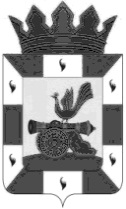 АДМИНИСТРАЦИЯ МУНИЦИПАЛЬНОГО ОБРАЗОВАНИЯ«СМОЛЕНСКИЙ РАЙОН» СМОЛЕНСКОЙ ОБЛАСТИ	П О С Т А Н О В Л Е Н И Еот 19.10.2022 № 2029 В соответствии с Указом Губернатора Смоленской области от 19.10.2022 № 103 «О дополнительных мерах социальной поддержки семей граждан Российской Федерации, призванных на военную службу по мобилизации в Вооруженные Силы Российской Федерации» АДМИНИСТРАЦИЯ МУНИЦИПАЛЬНОГО ОБРАЗОВАНИЯ СМОЛЕНСКИЙ РАЙОН» СМОЛЕНСКОЙ ОБЛАСТИ ПОСТАНОВЛЯЕТ:1.  Внести в постановление Администрации муниципального образования «Смоленский район» Смоленской области от 07.12.2021 года № 2215 «Об установлении платы, взимаемой с родителей (законных представителей) за присмотр и уход за детьми, осваивающими образовательные программы дошкольного образования в муниципальных бюджетных образовательных организациях, осуществляющих образовательную деятельность в муниципальном образовании «Смоленский район» Смоленской области» следующие изменения:  1.1. Пункт 2  изложить в следующей редакции:«2. За присмотр и уход за детьми-инвалидами, детьми сиротами и детьми, оставшимися без попечения родителей, а также за детьми с туберкулезной интоксикацией, в муниципальных бюджетных образовательных организациях, реализующих основную образовательную программу дошкольного образования, родительская плата не взимается.Семьям граждан Российской Федерации, призванных в Смоленской области на военную службу по мобилизации в Вооруженные Силы Российской Федерации в соответствии с Указом Президента Российской Федерации от 21 сентября 2022 года № 647 «Об объявлении частичной мобилизации в Российской Федерации», предоставляется дополнительная мера социальной поддержки:- освобождение от платы, взимаемой с родителей (законных представителей) за присмотр и уход за детьми в муниципальных образовательных организациях, реализующих образовательную программу дошкольного образования, находящихся на территории Смоленского района.».2. Предоставление дополнительной меры социальной поддержки осуществляется в период прохождения мобилизованным гражданином военной службы по мобилизации.      3.  Опубликовать настоящее постановление в газете «Сельская правда». 4. Контроль за исполнением настоящего постановления возложить на председателя комитета по образованию Администрации муниципального образования «Смоленский район» Смоленской области (И.В. Лонщакова).Глава муниципального образования«Смоленский район» Смоленской области                                    О.Н. Павлюченкова О внесении изменений в постановление Администрации муниципального образования «Смоленский район» Смоленской области от 07.12.2021 года № 2215